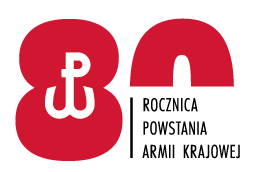 Kutno, 23 marca 2022 r.WYJAŚNIENIA ORAZ ZMIANA TREŚCI SWZNA STRONĘ INTERNETOWĄ PROWADZONEGO POSTĘPOWANIADotyczy: postępowania prowadzonego w trybie przetargu nieograniczonego pn.: „Dostawa wodzideł z napędem elektrycznym służących do holowania (pchania) statków powietrznych” – sprawa 34/2022WYJAŚNIENIA TREŚCI SWZZamawiający – Wydział Techniki Lotniczej 3. Regionalnej Bazy Logistycznej, ul. Bohaterów Walk nad Bzurą, 99-300 Kutno, na podstawie art. 135 ust. 2 ustawy z dnia 11 września 2019 r. Prawo zamówień publicznych (Dz. U. z 2021 r. poz. 1129 ze zm.), dalej jako ustawa Pzp, udziela wyjaśnień w związku z wpłynięciem do Zamawiającego wniosków o wyjaśnienie treści SWZ w postępowaniu prowadzonym w trybie przetargu nieograniczonego pn.: „Dostawa wodzideł z napędem elektrycznym służących do holowania (pchania) statków powietrznych”. Zgodnie z art. 135 ust. 6 ustawy Pzp, Zamawiający udostępnia poniżej treść pytań 
wraz z wyjaśnieniami, bez ujawniania źródła zapytania.Pytanie 1W wymaganiach tech - eksploatacyjnych podano, że max szerokość kół przedniej goleni wynosi 500 mm oraz że wodzidła mają służyć także do holowanie śmigłowców Mi14. Śmigłowce Mi14 w stosunku do wszystkich innych wymienionych w wymaganiach są cięższe oraz mają zupełnie inną budową przedniego podwozia. W Mi14 występują dwa pojedyncze przednie kółka rozstawione w odległości zdecydowanie większej niż 500 mm. Do Mi14 należałoby użyć zupełnie innego wodzidła niż do pozostałych śmigłowców. Z tego względu proszę o usunięcie 
z wymagań śmigłowca Mi 14 oraz 1. zmianę masy całkowitej śmigłowca z 14 ton na 13,6 tony 2. zmianę minimalnej masy podnoszonej przez platformę najazdową z 3500 kg na 3400 kg.Odpowiedź:Zamawiający dokona poniższych zmian w wymaganiach eksploatacyjno-technicznych: usunięcie zapisów dotyczących śmigłowców Mi-14,zmiana masy całkowitej śmigłowca przeznaczonego do holowania z 14 ton na 13 ton włącznie,zmiana minimalnej masy podnoszonej przez platformę najazdową z 3500 kg na 3400 kg.Pytanie 2(…) pytanie odnośnie wymagań eksploatacyjno-technicznych część II specyfikacja szczegółowa pkt 1 Nadwozie i podwozie urządzeniaCzy zamawiający dopuści następujące zmiany w ograniczeniach:szerokość 1900 mm,masa całkowita 1900 kg?Sugerowane zmiany podyktowane są bezpieczeństwem podczas holowania większych/cięższych statków powietrznych, które posiadają na przedniej goleni podwójne koła tj.: Mi-8, Mi-14 
oraz Mi-17. Producent planowanych do zaoferowania zamawiającemu wodzideł poinformował nas, że masa całkowita do 700 kg jest zbyt mała w stosunku do masy śmigłowców typu: Mi-8, Mi-14 oraz Mi-17 podczas bezpiecznego podnoszenia przedniej goleni. Ponadto wodzidła 
z napędem elektrycznym planowane do zaoferowania zamawiającemu o parametrach wnioskowanych posiadają udźwig do 5000 kg i masę holowania do 60000 kg, co może być wykorzystywane do holowania samolotów takich jak F-16, MiG-29, Su-22 jak również F-22 
i F-35.Odpowiedź:Zamawiający nie wyraża zgody na zmianę wymagań eksploatacyjno-technicznych 
we wnioskowanym zakresie.Pytanie 3W informacji do przetargu (Dostawa wodzideł z napędem elektrycznym służących do holowania (pchania) statków powietrznych.) jest zawarta informacja w załączniku nr 1 do SWZ 
o wymiarach wodzidła i masie, czy zamawiający może określić z jakiego powodu jest to ograniczenie wodzidła o szerokości max 1600 mm oraz masy do 700 kg. Masy podanych śmigłowców które mają być przemieszczane są wielokrotnie większe niż holownika.
Jak również szerokość holowanych śmigłowców jest większa niż założone parametry masowe.
Podanie również parametrów narzucających mocy silników nie ma uzasadnienia ponieważ każdy producent ma swoje technologie oraz stosuje różne przełożenia i nawet silniki 1 kW mogą przemieszczać Statki powietrzne o masie 30 ton. Przy zamieszczeniu takich parametrów jest to ograniczenie konkurencji i potencjalne wskazanie urządzenia mieszczącego się w takich parametrach.W związku z tym wnoszę o usunięcie lub zmianę parametrów w załączniku NR 1do SWZ Części II pkt I. Nadwozie i podwozie urządzenia: na szer. max do 2000mm oraz masy wodzidła max do 1200 kg. Moc silnika wystarczająca do przemieszczania Statków powietrznych min 15 ton.Odpowiedź:Zamawiający informuje, iż:ograniczenie szerokości i masy wodzidła ma na celu umożliwienie bezpiecznego transportu wodzidła przez śmigłowiec,wymagana moc silnika została określona przy założeniu zachowania zapasu mocy przewidzianej na sytuacje odbiegające od standardowej eksploatacji (bardzo złe warunki atmosferyczne wpływające na stan podłoża, występowanie elementów konstrukcyjnych hangarów typu: prowadnice bram itp.),nie wyraża zgody na zmianę wymagań eksploatacyjno-technicznych we wnioskowanym zakresie.Pytanie 4Czy zamawiający dopuszcza zmianę terminu dostawy końcowej na rok 2023. Aktualnie panujące trudności z dostawami podzespołów mogą wydłużyć produkcję a co za tym idzie 
i dostawę planowanych urządzeń. Dlatego też wnoszę o zmianę terminu dostawy końcowej 
na maj roku 2023.Odpowiedź:Zamawiający nie wyraża zgody na zmianę terminu wykonania zamówienia.Pytanie 5Uprzejmie informujemy, że po przeanalizowaniu dostępnych na rynku wodzideł z napędem elektrycznym służących do holowania (pchania) statków powietrznych proponowanych przez uznanych na rynku producentów (dostawców) wydaje się, że nie jest możliwe spełnienie wymagań w zakresie ograniczeń gabarytowych oraz masy całkowitej urządzenia 
przy zachowaniu wymagania w zakresie minimalnej masy podnoszonej przez platformę najazdową – 3500 kg. Urządzenia, których wymiary gabarytowe i masa całkowita spełniają wymagania eksploatacyjno-techniczne zapewniają maksymalną masę podnoszoną przez platformę najazdową w zakresie 1500 – 2000 kg. Jednocześnie urządzenia spełniające wymaganie 
w zakresie minimalnej masy podnoszonej przez platformę najazdową, tj. 3500 kg mają gabaryty znacznie przekraczające wymiary podane w specyfikacji technicznej przedmiotu zamówienia.
W związku z powyższym wnosimy o zmianę wymagań eksploatacyjno-technicznych w zakresie ograniczeń gabarytowych na następujące:długość nie więcej niż 4000 mm;szerokość nie więcej niż 2000 mm;masa całkowita nie więcej niż 2000 kg.Odpowiedź:Zamawiający nie wyraża zgody na zmianę wymagań eksploatacyjno-technicznych 
we wnioskowanym zakresie.Pytanie 6Czy Zamawiający jest pewien co do wymogu obsługi śmigłowców MI-14? Opis postępowania sugeruje montaż do przedniej goleni natomiast MI-14 ma dwie takie golenie i do jego obsługi wymagane byłoby urządzenie o innej konstrukcji i parametrach. Czy Zamawiający dopuści wodzidła o większych parametrach wagowych, rozmiarze, jeśli byłyby przystosowane 
do transportu śmigłowca MI-14?Odpowiedź:Jak w udzielonej odpowiedzi na pytanie nr 1.Pytanie 7Zwracam się z prośbą o zmianę wymagania dotyczącego: - minimalna masa podnoszona przez platformę najazdową – 3500 kg. Wymóg ten nie odpowiada urządzeniom, które maja holować śmigłowce o masie całkowitej do 14 ton włącznie. Oczywiście są holowniki, które spełniają 
ten wymóg, nie mniej jednak są to holowniki zupełnie innej klasy i wymiarach. Zwracam się 
z prośbą o zmianę tego wymagania na 2500 kg, który będzie odpowiadał masie śmigłowców, które ma za zadanie transportować.Odpowiedź:Jak w udzielonej odpowiedzi na pytanie nr 1.ZMIANA TREŚCI SWZNa podstawie art. 137 ust. 1 ustawy Pzp Zamawiający dokonuje zmiany treści SWZ 
w poniższym zakresie:Załącznik nr 1 do SWZ – Wymagania eksploatacyjno-techniczneusuwa się wskazanie przeznaczenia wodzidła do holowania (pchania) śmigłowców 
Mi-14,określa się przeznaczenie wodzidła do holowania (pchania) śmigłowców W-3, Mi-8 
oraz Mi-17,określa się przeznaczenie wodzidła do holowania (pchania) śmigłowców o masie całkowitej do 13 ton włącznie,określa się minimalną masę podnoszoną przez platformę najazdową na poziomie 
3400 kg.Zamawiający udostępnia nową treść załącznika nr 1 do SWZ.Załącznik nr 3 i 4 do SWZ – Oświadczenie JEDZW związku z omyłkowym wykreśleniem miejsca do złożenia oświadczenia Wykonawcy 
nt. braku podstaw wykluczenia z postępowania na podstawie art. 109. ust. 1 pkt 7 ustawy Pzp, tj. o rozwiązaniu przed czasem wcześniejszej umowy z podmiotem zamawiającym 
(część III: Podstawy wykluczenia, sekcja C: Podstawy związane z niewypłacalnością, konfliktem interesów lub wykroczeniami zawodowymi oświadczenia JEDZ), Zamawiający zmienia treść SWZ i udostępnia nową treść załącznika nr 3 i 4 do SWZ.Niniejsza zmiana treści SWZ nie prowadzi do zmiany treści ogłoszenia o zamówieniu. Termin składania ofert nie ulega zmianie. W związku z rozbieżnością pomiędzy treścią udzielonych wyjaśnień a treścią SWZ, niniejsze oświadczenie Zamawiającego 
jest obowiązujące.KOMENDANT 3. REGIONALNEJ BAZY LOGISTYCZNEJz upoważnieniaZASTĘPCA SZEFA TECHNIKI LOTNICZEJ(-) ppłk Marcin FURMAŃCZYKMarta CZARNECKA (tel. 261 430 104)23.03.2022 r.3RBLog-SZPB.2612